Anfahrt Eulenfotografie bei KriechenwilAb Bahnhof Laupen Zug ab Bern:  		ab 09:20 Uhr Ankunft Laupen: 	an 09:50 Uhr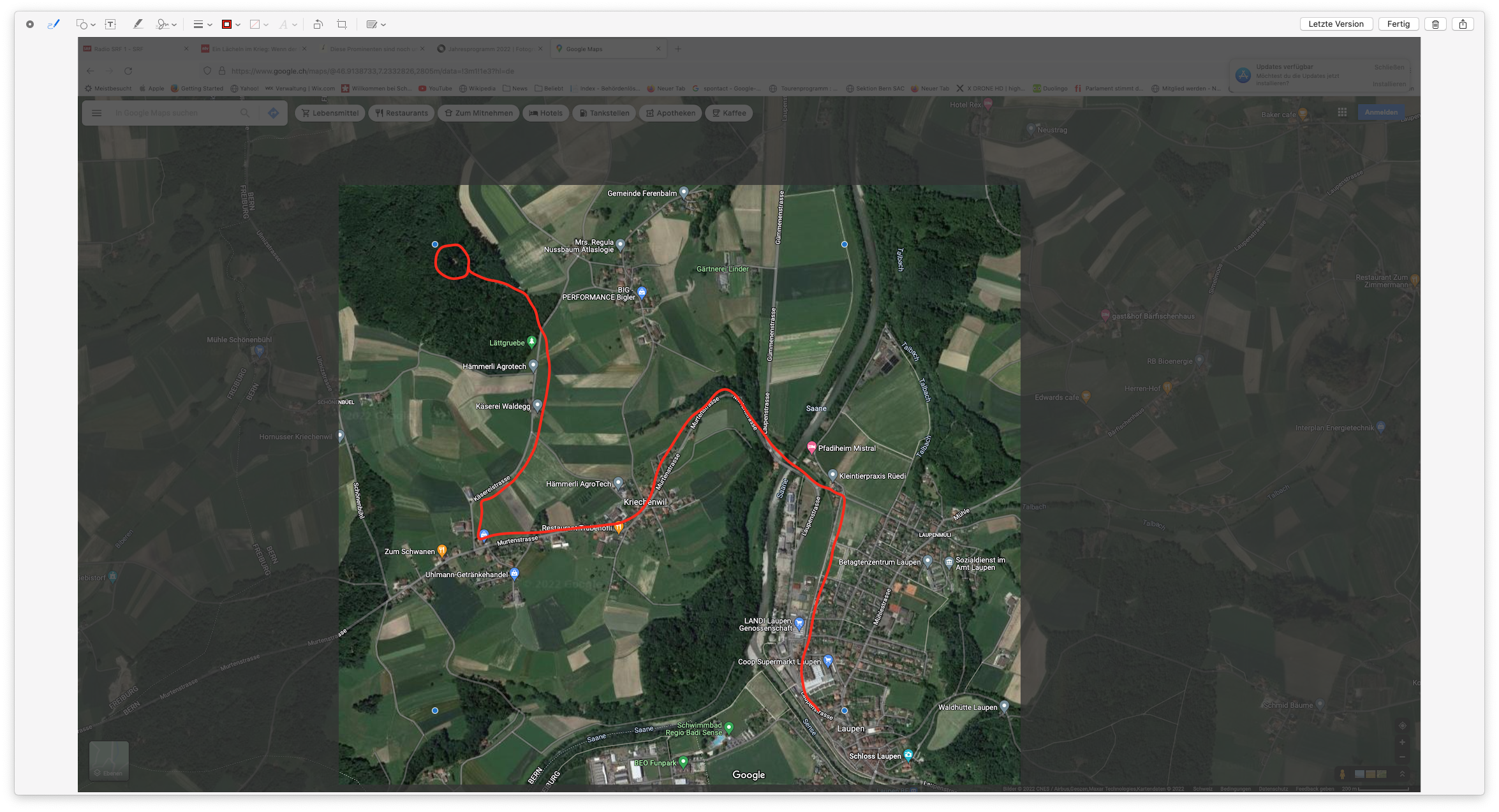 Im Wald ist ein Waldhütte mit Grillstelle. Wir können dort Fotografieren und auch etwas auf den Grill legen. Bitte Esswaren selber mitbringen. Für Teller, Besteck, Becher und Getränke ist gesorgt.Wir werden in der Nähe der Waldhütte verschiedenen Eulen und Steinkäuze fotografieren können.Wir können sehr nah an die gefiederten «Models» heran. Ein leichtes Tele-/ Makroobjektiv mit einer Blendenöffnung von 1,8 / 2.8 ist für eine gute Freistellung von Vorteil aber nicht zwingend.Bitte bei kunz.richard@bluewin.ch anmelden betreffend der Anreiseart: Auto oder Zug. Damit wir die Fahrt von Laupen zum Waldhaus koordinieren können.Wir sind im Wald, daher Zeckenspray nicht vergessen und entsprechende Kleidung. Falls stärkerer Regen gemeldet wird, informieren wir die angemeldeten Personen über eine allfällige Verschiebung der Location.